Publicado en Madrid el 23/05/2018 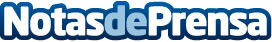 MMA Spain organiza el evento mTech Trends 2018 Connected World, en Barcelona y Madrid, el 29 y 30 de mayo mTech Trends – Connected World se llevará a cabo en Barcelona el día 29 de mayo y en Madrid el día 30 de mayo. Este evento, organizado por la MMA Spain, reunirá a 10 destacados ponentes expertos que compartirán visión y experiencias en los ámbitos del marketing móvil, creatividad,  inteligencia artificial aplicada a la publicidad, Smart cities, lo que representará el GDPR y las demandas en cuanto a talento vinculado con la transformación digital
Datos de contacto:TamaraNota de prensa publicada en: https://www.notasdeprensa.es/mma-spain-organiza-el-evento-mtech-trends-2018 Categorias: Inteligencia Artificial y Robótica Marketing Madrid Cataluña Emprendedores Eventos E-Commerce Digital http://www.notasdeprensa.es